Letter to Dale Gentry Prayer Group 10-5-12http://www.letsprayamerica.com/Lets_Pray_America/Home.htmlFor nearly 3 years I feel I have been led by the Holy Spirit to help heal this nation, to replace the political corruption of the parties that divide us into red conservatives, white moderates, or blue liberals by allowing us to by-pass the party system and recognize that we Americans are red, white AND blue.I think most Americans recognize that no matter who we vote for we keep headed for bigger government and bigger spending, with fewer liberties and freedoms. We recognize we are selling ourselves and our children into the slavery of debt. So what can we do? CHANGE GOVERNMENT BY CHANGING THE WAY WE VOTE!You can read the draft bills by going to www.votekiss.org. The 3 major issues and their VoteKISS solutions are: Government reform via a US Constitutional Amendment with TEN major updates--6 are targeting political corruption. Healthcare reform by replacing Obamacare with a short and simple solution that leaves patients in charge of their healthcare budget and medical decisions. Tax reform by replacing the income tax with the Fairtax, a national retail sales tax on NEW goods and services--BUYERS pay taxes, savers do not.Please spread the word about VoteKISS. I believe God's hand was on my shoulder as I researched and found a way to unite this country by focusing on what duties we share, rather than on opinions we don't.  Watch the upcoming US Senate forum on Vermont Public TV October 25 at 7pm.I feel like David with a slingshot facing Goliath; but David had faith and so do I! Let's change government to be sensible, solvent, and responsive simply by changing the way we vote!Letter to Journey Church Congregation8/25/12Last week Pastor Brad continued to discuss “the basics” of Christianity.  One of the passages in scripture he mentioned was Psalms 22 verse 4: Our ancestors put their trust in you; they trusted you, and you saved them.  They called to you and escaped from danger; they trusted you and were not disappointed.The members of the 1787 convention put their trust in God and founded a great nation.  The United States pledge of allegiance says we are “one nation, under God, with liberty and justice for all”.Today, however, God is not allowed in our public schools and prayer has been banned from many public forums.  We spend over 7 months a year paying for government taxes, and our children’s children face the slavery of insurmountable national debt.  Our court rooms place the letter of the law above the spirit of the law, and criminals plea bargain their way out of justice.Our political system has become so entrenched it doesn’t matter which party has a majority—out-of-control spending continues while our liberties diminish.  So what’s a God-fearing voter supposed to do?How we govern ourselves as a nation is a reflection on how we serve God.  Are we going to let ungodly, or even church-going politicians rule us with an increasingly heavy hand?  Or are we going to defend our God-given right to liberty and self-governance?With faith, and hope, and love.  Laurel LaFramboise, VoteKISS candidate for US Senate.WriteIndependent Surveyhttp://www.writeindependent.org/house-candidate-vermont-district-at-large-district.htmlHepatitis SurveyIn Fiscal Year 2012, the Division of Viral Hepatitis (DVH) at the Centers for Disease Control and Prevention (CDC) was funded at $29.7 million. Do you support the same, increased, or decreased funding at the Centers for Disease Control and Prevention for viral hepatitis testing, surveillance and education programs and adult vaccination programs that include  hepatitis A and B vaccinations?I am a VoteKISS (Vote to Keep It Short and Simple) candidate.  I represent three pre-written bills instead of empty promises or vague opinions, and if elected I will ONLY vote for pre-written bills each election cycle.  Therefore my personal opinion on issues not included in the 3 bills are irrelevant.  Having said this, the question pertains to funding, and my contract with VoteKISS allows me to vote for an appropriations bill ONLY IF the first VoteKISS bill, a US Constitutional Amendment, passes Congress with a 2/3 vote in both Houses and is sent to the states for ratification.  If this happens, I would probably vote for an appropriations bill that either level funds programs or eliminates programs that would be considered unconstitutional if the VoteKISS constitutional amendment is ratified by the states.The Viral Hepatitis Testing Act of 2011 (H.R. 3381/S. 1809) is a bipartisan bill that would expand the nation’s fight against hepatitis B and C by authorizing $110 million over five years to implement a comprehensive screening initiative with surveillance, education, and linkage to care components. Do you support the Viral Hepatitis Testing Act?VoteKISS candidates may only vote for 3 pre-written bills; the Viral Hepatitis Testing Act is not one of them.Do you support the Affordable Care Act? If not, what are your ideas for expanding access to health care for uninsured Americans?The VoteKISS bills handle healthcare issues by making employers constitutionally responsible for paying for the full cost of labor, including healthcare with a lifetime cap for each employee and 1 dependent.  The 2nd VoteKISS bill repeals Obamatax and replaces it with a requirement that employers automatically transfer a percentage of each employees' wages to a health savings account owned and managed by the employee, which spills into a retirement savings account if unused for minor healthcare.  The employer is also required to pay private catastrophic health insurance with a lifetime cap of $1 million--owned and managed by the employee.  Employees budget minor and lifetime health benefits--not the insurance company, the employer, or government!Government medicare pays private catastrophic health insurance ONLY for those who can't work full time--the elderly and disabled--and medicaid pays for the indigent over their lifetime cap.  Non profits and charities provide services for those who CAN work.The federal government also provides healthcare watchdog services--which would mean the Center for Disease Control and Prevention would be one of the few national programs to survive the VoteKISS constitutional amendment which restricts the federal government from competing with or supporting the private sector.  Government also is constitutionally required to pay for basic education and can specify content required to be taught; therefore educating people about hepatitis may be included in a VoteKISS appropriations bill.Do you support or oppose the current federal funding ban on syringe exchange programs?VoteKISS candidates may only vote for 3 pre-written bills; personal opinions on any other issues are therefore irrelevant.In May, 2011, the U.S. Department of Health and Human Services released its comprehensive Action Plan for the Prevention and Treatment of Viral Hepatitis (http://www.hhs.gov/ash/initiatives/hepatitis/index.html) . The plan outlines a series of goals and activities to combat the hepatitis B and C epidemics.How would you help ensure implementation of the Action Plan?  If the Action Plan doesn't fit within the details of the VoteKISS healthcare reform bill, it would be considered unconstitutional via the VoteKISS US constitutional amendment.Please tell us anything else you’d like us to know about your experiences with viral hepatitis and/or your ideas for addressing the epidemic if you are elected to Congress.My 58 year old brother-in-law learned a few years ago he had hepatitis contracted from a tattoo he got as a teenager.  Is the epidemic caused by the hordes getting tattoos or the hordes using illegal drugs?  Either way, the VoteKISS solution provides healthcare benefits to all who work or can't work, with only those who can work but aren't employed, dependents, wealthy or indigent  left to seek minor cost health treatment with charitable organizations.League of Women Voters SurveyWhat can you do to improve the dysfunctional atmosphere in Congress? As VoteKISS (Vote to Keep It Short and Simple) candidates my son, Andre and I represent 3 pre-written bills that solve our biggest problems in ways everyone can understand and most voters can agree with. If elected we will ONLY vote for 3 pre-written bills each election cycle (2012 drafts viewable on our website), allowing voters the opportunity to vote (almost) directly for these bills. If a majority vote for VoteKISS bills, they will pass into law without special interest intervention or wasted time. The 3 bills are: government reform via a US Constitutional Amendment with TEN major updates (6 of which are aimed at reducing unfair political power in Congress), healthcare reform by replacing Obamacare with a short and simple solution, and tax reform by replacing the income tax with the Fairtax, a national RETAIL sales tax on NEW goods and services.What do you believe the federal government should do to control global climate change? I believe it's our sacred duty to protect God's creation and preserve it for future generations. That's why the VoteKISS US Constitutional Amendment adds the following as a citizen right: a safe and sustainable natural, built, and social environment, without unnecessary incursion on state or individual rights and liberties. This provides a constitutional basis for many important 20th century environmental laws and for future laws We the People agree are important. Since I CANNOT vote for any bill a majority of my constituents haven't approved, my opinion on what we should do about global climate change is immaterial.What should the federal government do about the growing economic disparity between the middle class and the well-to-do?The VoteKISS US Constitutional Amendment guarantees some social rights to its citizens. One of them is that employers should pay the full cost of labor, so a minimum LIVING wage tied to the cost of living is a citizen right. The living wage includes cost for an employee and at least 1 dependent for food, water, shelter, commuting costs, healthcare with a lifetime cap, and higher education if required or used by the employer. Employers are guaranteed a cap on employee wages that are XX times the minimum living wage (to stop outrageous CEO salaries). Those who CAN'T work or are indigent are guaranteed a safety net that meets minimum living requirements.The Amendment also provides restrictions on the federal government and financial organizations with the intent of reducing government spending and financial rip-offs at once and for all. It replaces the income tax and its 75,000 pages of code with the Fairtax--no loopholes and the more you spend, the more taxes you pay!To Vermonters with disabilities candidate statementLaurel’s statement:Do Americans agree on ANYTHING politically?  Our political parties want us to believe the United States is a nation divided: red conservatives, white moderates, OR blue liberals can’t agree on ANYTHING.I’ve come to believe, however, that most Americans are red, white AND blue:We are fiscal conservatives because we KNOW it’s our civic duty to use public monies responsibly, but the current overspending isn’t being responsible.We are social moderates because we KNOW it’s our moral duty to care for the less fortunate, but we don’t want to be patsies for the lazy and corrupt.We are environmental liberals because we KNOW it’s our sacred duty to protect God’s creation and preserve it for future generations, but we’re not sure how to balance it with our other duties.Most Americans are also united in one other area: we have a deep distrust of and distaste for politicians and our political system.  All that is needed to unite Americans this November is a vehicle that will embrace our red, white and blue core beliefs and by-pass the political system we despise.  That vehicle, I believe, is VoteKISS.VoteKISS stands for Vote to Keep It Short and Simple.  It is a way to by-pass politics by changing the way we vote:Today we vote for candidates who make a lot of promises, but then they vote for compromise bills NOBODY wants and increasingly, nobody understands.VoteKISS candidates stand for 3 short and simply written bills that solve our biggest problems in ways everyone can understand and most of us can agree with—because they represent our red, white, and blue beliefs.  VoteKISS candidates sign a contract to ONLY vote for those 3 bills as written each election cycle, which removes politics from the position of representative.  Read US House candidate Andre LaFramboise's statement for more on VoteKISS.  311 wordsAndre’s statement:My mother, Laurel, who is running for US Senator, and I are VoteKISS congressional candidates on Vermont’s ballot. VoteKISS stands for Vote to Keep It Short and Simple (see Laurel's candidate statement for an introduction to VoteKISS).  ANY candidate currently on other state ballots can become VoteKISS candidates by signing a contract to vote ONLY FOR the 3 bills as written in final form by November 1. If no candidate in a race signs, voters can still register their approval for VoteKISS bills by voting for any presidential candidate and NOT voting for any state or federal representative.  By doing so the winner of the race will know exactly how many constituents favor the VoteKISS bills.  If the idea of VoteKISS "goes viral" and every voter learns of the idea, we believe voters are angry enough at the current political system to embrace this simple way to change government in MAJOR WAYS.Have I tweaked your interest in what the 3 bills are about?  Visit www.votekiss.org to read the exact wording of the current drafts. Here's a quick peek:Government reform as a US Constitutional Amendment with TEN major changes most Americans have wanted since before Mr Smith went to Washington (ie term limits, campaign spending restrictions, short and simple bills, representatives LIVE in their districts and get pay/benefits of the average private sector mid level manager, etc.)Replace Obamacare with a Short and Simple healthcare solution: employer paid, employee owned private health insurance with a lifetime cap; government pays private insurance for those who CAN’T work, and for the indigent; government and non-profits are watchdogs of costs and practitioners.Replace the income tax with the Fairtax, a national retail sales tax on new goods and services.Don’t give up on the power of your vote.  We the People can unite and fix what’s wrong with government this November.  Have faith!  314 wordsTo: Kalwis Lo, Legislative Director at the United States Student AssociationRE:  VoteKISS candidates Laurel LaFramboise and Andre LaFramboise positions on higher education legislation.Hi Kalwis. Thank you for taking the time to write candidates about your concerns. As VoteKISS candidates for Vermont US Congress, my son Andre and I represent 3 pre-written bills that solve our biggest problems (government reform, healthcare reform, and tax reform) in ways everyone can understand and most Americans can agree with. You can read the draft bills at www.votekiss.org. I'd love to hear from you and your members about what you like/dislike about the bills.

The contract we have signed with VoteKISS allows us to vote ONLY for these three bills (unless the first is passed and then we can vote for an appropriations bill). By doing so, we take the politics out of the position of representative and put legislative power (almost) directly in the hands of We the People. The downside of this is that we CANNOT support any other positions.The good news is that a basic education is added as a citizen right in the VoteKISS US Constitutional Amendment (bill #1).  It requires government to PAY for this basic education and stipulate what must be learned for dollars spent, but may not mandate how, when, where, or who provides the education—this is the purview of the student or student’s parents.  A basic education includes learning to read, write, and speak English well enough to carry out civic duties, understanding the basic social and physical sciences needed to make sound governance decisions, and vocational training necessary to earn a living and raise a family.Higher education, however, is not considered a right.  The VoteKISS US Constitutional Amendment restricts the federal government from supporting and/or competing with private sector organizations and so may not support higher education institutions either directly or by providing student loans and grants.  HOWEVER, the VoteKISS US Constitutional Amendment REQUIRES EMPLOYERS to pay the cost of higher education IF THEY REQUIRE IT IN THE JOB DESCRIPTION OR IF THE CHOSEN CANDIDATE HAS HIGHER EDUCATION CREDITS THAT ARE USEFUL TO THE EMPLOYER IN THAT POSITION.  The employer pays, through a higher minimum wage, the actual cost of higher ed, including cost of living, for that particular school at the time the student attended, spread over 15-20 years.As you can see, VoteKISS is a revolutionary way of using our votes to (almost) directly vote for bills that solve major governmental problems in a short and simply written manner.  All the complex laws that surround higher education today would be considered unconstitutional and a cleaner, simpler way to finance higher education by employer demand is instituted.  This cannot be conveyed by your questions below.  I hope you will accommodate this unique idea by providing this explanation verbatim to your students.Information for State of Vermont - Candidate Information GuideBiographical Sketch (100 words):  I’m 29 years old, a graduate of Chelsea High School and Randolph Vocational (building trades).  I’ve worked for my father building residential homes for 4 years, Connor Construction in commercial construction for 6 years, and just finished my first year as machinist for New England Precision.  I’m not a politician; most of my political news I get from watching the Jon Stewart show.  When my mother told me about VoteKISS (Vote to Keep It Short and Simple) I figured a blue collar guy could understand and help other blue collar workers with their governmental problems--that’s what VoteKISS does.Position Statement (550 words):  Did you know our current political system (which most of us detest) is NOT mandated by the US Constitution?  Begun out of necessity due to illiteracy and poor access to information, over the centuries it has been turned into a rat’s nest by politicians whose major concern is re-election.  Today we all see how politicians use political favors to reward their supporters and stay in power.  We grind our teeth at the 30 second political mud-slinging commercial.  We all wonder why it costs so much to buy a congressional seat that gets so little accomplished and pays so darn good most long term Congressmen become millionaires WHILE IN OFFICE.So let’s change it with the power of our vote.  VoteKISS simply changes the order of steps in which a bill becomes a law—write short and simply written bills FIRST that solve our biggest problems in ways we all understand and most of us agree with.  Then vote for candidates who sign a contract to ONLY vote for these few pre-written bills each election cycle; the rest of the time they manage a constituent help line and fraud hot line.  Only bills WE THE PEOPLE understand and approve will pass into law, and politics is taken out of the job of representative.Here’s the catch: what 3 bills would most Americans vote for?  The parties tell us we are a nation divided into red conservatives, white moderates, or blue liberals.  VoteKISS is based on the assumption that most Americans are red, white, AND blue: it’s our civic duty to be responsible with public funds, it’s our moral duty to help those in need, and it’s our sacred duty to protect God’s creation and preserve it for future generations.  The 3 VoteKISS bills balance those 3 duties using solutions found in a variety of sources. Government reform via a US Constitutional Amendment with TEN major updates:• Congressional term limits, campaign spending restrictions, eliminate unfair voting practices and add second choice voting• Strict constitutional interpretation, addition of key 20th century social and environmental rights, government and financial organization fiscal restrictions • federal court reforms, short and simply written bills, virtual congressional sessions, federal wages equal private sector wages for similar workHealthcare reform by replacing Obamacare with a short and simple solution that puts patients in charge of medical AND cost budgeting decisions.Tax reform by repealing the income tax and replacing it with the Fairtax, a national retail sales tax on new goods and services.  Also, federal revenue can only be generated by TWO universally applied taxes, of which the Fairtax is one.Someone in a political forum said our government needs a good house cleaning.  VoteKISS is the cleaning lady and the bills are mop, broom, and shovel.  The exciting part about VoteKISS is that it BY-PASSES the political system almost entirely.  Any candidate running for Congress in the US (up to Nov 2—one signer per seat) can sign a VoteKISS contract and buy into voter frustration with the political system.  Any voter in the US can show approval for VoteKISS bills by simply checking (or not checking, if there are no VoteKISS candidates) the ballot box.You have the power to change government by changing the way you vote this November. 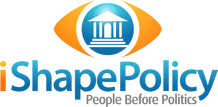 U.S. Senate Candidate QuestionnaireDebtDo you support a Balanced Budget Amendment to the Constitution?  X   Yes 		  No  No positionEducationWhich of the following topic(s) most closely reflects your view on Education?  Select ALL that apply.  1. The Federal Government should be involved with setting educational standards and providing national fundingX   I support  	  I do not support	  No position2. Government funding should be linked to the performance results of standardized testsx   I support  	  I do not support	  No position3. Education vouchersX   I support  	  I do not support	  No position4. Charter schoolsX   I support  	  I do not support	  No positionEnergyPlease select which agenda you would rank higher and put more emphasis towards in helping the United States gain Energy Independence?  Domestic development for renewable energy including solar, wind, water, geothermal and biofuels  Domestic development for non-renewable energy including coal, oil, natural gas and uraniumX   No positionGovernment BailoutsDo you support Government Bailouts used to help private companies avoid bankruptcy?  Yes 		X    No  No positionHealthcareWhich of the following two statements reflects your position on the Affordable Health Care Act?  I support the Affordable Health Care ActX   I would repeal the Affordable Health Care Act and replace it with an alternative plan for health care   reform  No position														ImmigrationIn thinking about the topic of Immigration Reform, please select which statement most closely reflects your position?    Illegal immigrants residing in the U.S. should be offered a path back to their country of origin based on violation of the Immigration & Nationality Act   Illegal immigrants residing in the U.S. should be offered amnesty and offered a path to legal citizenshipX   No positionJobsWhat would you like to see the next president of the United States carry out to create jobs?  Select ALL that apply.X   Lower the corporate tax rate, currently the highest among all industrialized countries, to allow U.S. businesses to compete in today's global marketplace.  Use Federal funds to increase unemployment benefits as well as reduce layoffs for teachers, police officers and firefighters. X  Reduce the regulatory costs on companies to free up their working capital for investment in plant, equipment and employees.  Use Federal funds to invest in our roads, rail, airports, waterways and schools.  Implement a tax competition and encourage companies to invest in domestic labor, products and services.  Provide tax credits to businesses who hire unemployed workers.   No positionForeign PolicyWhen thinking about the role of United States in protecting personal freedoms and democracy, please select which answer most reflects your belief.    The U.S. should maintain a strong National Defense by investing in all necessary resources (including troops & military bases).  The U.S. should maintain a strong International Offensive capability by investing in all necessary resources (including troops & military bases).X   No positionNational SecurityWhen thinking about National Security, which of the following two statements reflects your position on the Patriot Act?     I support the Patriot Act as a necessary tool used to intercept and obstruct terrorism    I do not support Patriot Act because it infringes on civil liberties and privacy rightsX   No positionFederal ReservePlease select your answer to the following statement: "The Federal Reserve should be audited and held accountable by the American people".	  I agree	  I do not agreeX   No positionFederal RegulationWhich of the following statements most accurately reflects your view on Federal Regulation?  I would like to see an increase in government regulation on businesses to help protect the public interest.X   I would like to see a reduction in government regulation on businesses to help them invest in plant and equipment to boost the economy.  No positionGay RightsWhat is your position on Gay Rights.  Select ALL that apply.1. Civil Unions for same sex couples.  I support  	  I do not support	x   No position2. Marriage for same sex couples.  I support  	  I do not support	x  No positionAbortionWhich of the following statements most accurately reflects your view on abortion?  ProLife  ProLife - EXCEPT in cases of rape, incest or endangerment to the mother  ProChoice  ProChoice - EXCEPT in cases of late-term abortions  Government should be kept out of the matterX    No positionSocial SecurityWhat do you believe is the best method for keeping Social Security from insolvency?  Increase the revenue through higher payroll taxes and/or raising the ceiling on income  Let younger adults choose to participate in either the current public system or a private systemX   Phase out the current public system altogether and replace with a private system  No positionTax ReformWhich of the following statements most accurately reflects your views on Tax Reform? Select ALL that apply.     Lower taxes to increase investment and thereby increase revenue  Raise taxes to reduce deficit spending  Introduce a flat tax so that every eligible tax payer pays the same percent of their total income for taxesX    No position—OTHER PLAN: FAIRTAXI am an excellent choice for America because:I am an excellent choice for America because:I am an excellent choice for America because:I am an excellent choice for America because:I have discovered a short and simple way to BY-PASS POLITICS this November and implement the changes most Americans (not politicians) want Congress to pass.  We the People have a lot more in common than political parties have led us to believe.  It's time to use the power of social networks and our vote to (almost) directly vote for the 3 short and simply written bills described below.  I have signed a contract to ONLY vote for 3 pre-written VoteKISS bills each election cycle, thus taking politics out of the position of representative.  You DON'T need to know my personal political opinions because I am NOT legislating--We the People are!  You do need to know my resume which is on my website, www.votekiss.org.I have discovered a short and simple way to BY-PASS POLITICS this November and implement the changes most Americans (not politicians) want Congress to pass.  We the People have a lot more in common than political parties have led us to believe.  It's time to use the power of social networks and our vote to (almost) directly vote for the 3 short and simply written bills described below.  I have signed a contract to ONLY vote for 3 pre-written VoteKISS bills each election cycle, thus taking politics out of the position of representative.  You DON'T need to know my personal political opinions because I am NOT legislating--We the People are!  You do need to know my resume which is on my website, www.votekiss.org.I have discovered a short and simple way to BY-PASS POLITICS this November and implement the changes most Americans (not politicians) want Congress to pass.  We the People have a lot more in common than political parties have led us to believe.  It's time to use the power of social networks and our vote to (almost) directly vote for the 3 short and simply written bills described below.  I have signed a contract to ONLY vote for 3 pre-written VoteKISS bills each election cycle, thus taking politics out of the position of representative.  You DON'T need to know my personal political opinions because I am NOT legislating--We the People are!  You do need to know my resume which is on my website, www.votekiss.org.I have discovered a short and simple way to BY-PASS POLITICS this November and implement the changes most Americans (not politicians) want Congress to pass.  We the People have a lot more in common than political parties have led us to believe.  It's time to use the power of social networks and our vote to (almost) directly vote for the 3 short and simply written bills described below.  I have signed a contract to ONLY vote for 3 pre-written VoteKISS bills each election cycle, thus taking politics out of the position of representative.  You DON'T need to know my personal political opinions because I am NOT legislating--We the People are!  You do need to know my resume which is on my website, www.votekiss.org.I strive to accomplish the following goals while in office:I strive to accomplish the following goals while in office:I strive to accomplish the following goals while in office:I strive to accomplish the following goals while in office:* Government Reform. The first step in taking back the People’s constitutional right to determine how we will be governed is to get rid of the “good old boy” network in Washington. Each member of the House and one third of the Senate is elected every two years; imagine if most of us voted this November for someone who, in writing, promises to vote “NO” on all bills until the reforms listed at below are enacted via a US Constitutional Amendment. Unlike the Republican “Contract With America” in the mid 1990’s, this isn’t a party-sponsored event. It’s a grass roots response aimed at one thing all Americans can agree on: governmental perks and big money campaigning have turned even the best meaning representatives into money-grubbers. Solve this one problem and other problems can be dealt with more easily. Below, briefly, are the reforms:1. Constitutional interpretation restrictions; no transfer of power allowed2. Citizen rights added: environment, education, wages, safety net, equal opportunity; each with restrictions3. Judicial reforms4. Fed employee compensation tied to private sector5. Campaign SPENDING restrictions6. Congressional term limits, increased qualifications, presidential teamwork7. Virtual Congressional sessions (reps LIVE in their districts, not DC!)8. Short and simple bills9. End gerrymandering and other unfair voting practices; add 2nd choice voting10. Federal government monetary policy requirements: gold standard, 100% deposit reserve for banks, no unfunded mandates, a sane budget process (including balanced budget), restrictions on marketplace interference, and elimination of the income tax. 
* Healthcare reform: Revoke Public Law 111-148, popularly referred to as "Obamacare" and replace it with a “short and simple” healthcare bill:Caps on doctor/hospital/pharmaceutical liability; federal government sets risk levels for health services and pharmaceuticals, investigates and publicizes complaints; doctor organizations standardize practices for common procedures; consumer advocacy groups publish average rates for procedures.The VoteKISS US Constitution (section 2) REQUIRES employers to pay the total cost of labor, including healthcare with a lifetime, portable cap.  The VoteKISS healthcare bill REQUIRES employers to automatically send a percentage of each employee’s wages to an individual health savings account, which if unused for minor healthcare spills into a retirement savings account, both owned and managed by the employee.  Employers are also required to pay catastrophic private healthcare insurance for employees, with a lifetime cap. Private insurance pays all non-cosmetic patient-approved bills between deductable and cap; patient budgets lifetime healthcare dollars. Medicare pays private catastrophic insurance premiums (with lifetime cap) for retirees and disabled but insureds must pay annual minimum deductable and budget lifetime healthcare dollars; medicaid pays for indigent retirees and disabled who are over cap.Unemployed use free clinics run by non-profits or appeal to charity for medical funding after they have exhausted their health savings account. They may use their retirement savings account to help pay other bills for a limited time (this replaces unemployment insurance).* Tax Reform:  Replace the repealed income tax (section 10 of the VoteKISS US Constitution) with the Fairtax:1. A national RETAIL consumption (sales) tax:ALL federal taxes on income GONE – Payroll withholding GONE – IRS & its invasive tax code GONE – Loopholes GONE – NO tax on USED goods – NO tax on BUSINESS purchases – Embedded taxes (payroll, corporate income taxes) on goods and services GONE – Tax rate of 23% equal to existing embedded taxes so cost of goods and services DON'T INCREASE2. Prebate of sales taxes equal to 23% of poverty level for every legal household so no legal citizen pays sales taxes at that level. [Idea: change the IRS into TRS (Tax Refund Service) that keeps records on households that voluntarily sign up for the rebate and doubles as the (un?)official census bureau.] 3. Retail stores and service providers collect tax (paid for this service), who give it to states (paid for this service), who give it to federal treasury.* Government Reform. The first step in taking back the People’s constitutional right to determine how we will be governed is to get rid of the “good old boy” network in Washington. Each member of the House and one third of the Senate is elected every two years; imagine if most of us voted this November for someone who, in writing, promises to vote “NO” on all bills until the reforms listed at below are enacted via a US Constitutional Amendment. Unlike the Republican “Contract With America” in the mid 1990’s, this isn’t a party-sponsored event. It’s a grass roots response aimed at one thing all Americans can agree on: governmental perks and big money campaigning have turned even the best meaning representatives into money-grubbers. Solve this one problem and other problems can be dealt with more easily. Below, briefly, are the reforms:1. Constitutional interpretation restrictions; no transfer of power allowed2. Citizen rights added: environment, education, wages, safety net, equal opportunity; each with restrictions3. Judicial reforms4. Fed employee compensation tied to private sector5. Campaign SPENDING restrictions6. Congressional term limits, increased qualifications, presidential teamwork7. Virtual Congressional sessions (reps LIVE in their districts, not DC!)8. Short and simple bills9. End gerrymandering and other unfair voting practices; add 2nd choice voting10. Federal government monetary policy requirements: gold standard, 100% deposit reserve for banks, no unfunded mandates, a sane budget process (including balanced budget), restrictions on marketplace interference, and elimination of the income tax. 
* Healthcare reform: Revoke Public Law 111-148, popularly referred to as "Obamacare" and replace it with a “short and simple” healthcare bill:Caps on doctor/hospital/pharmaceutical liability; federal government sets risk levels for health services and pharmaceuticals, investigates and publicizes complaints; doctor organizations standardize practices for common procedures; consumer advocacy groups publish average rates for procedures.The VoteKISS US Constitution (section 2) REQUIRES employers to pay the total cost of labor, including healthcare with a lifetime, portable cap.  The VoteKISS healthcare bill REQUIRES employers to automatically send a percentage of each employee’s wages to an individual health savings account, which if unused for minor healthcare spills into a retirement savings account, both owned and managed by the employee.  Employers are also required to pay catastrophic private healthcare insurance for employees, with a lifetime cap. Private insurance pays all non-cosmetic patient-approved bills between deductable and cap; patient budgets lifetime healthcare dollars. Medicare pays private catastrophic insurance premiums (with lifetime cap) for retirees and disabled but insureds must pay annual minimum deductable and budget lifetime healthcare dollars; medicaid pays for indigent retirees and disabled who are over cap.Unemployed use free clinics run by non-profits or appeal to charity for medical funding after they have exhausted their health savings account. They may use their retirement savings account to help pay other bills for a limited time (this replaces unemployment insurance).* Tax Reform:  Replace the repealed income tax (section 10 of the VoteKISS US Constitution) with the Fairtax:1. A national RETAIL consumption (sales) tax:ALL federal taxes on income GONE – Payroll withholding GONE – IRS & its invasive tax code GONE – Loopholes GONE – NO tax on USED goods – NO tax on BUSINESS purchases – Embedded taxes (payroll, corporate income taxes) on goods and services GONE – Tax rate of 23% equal to existing embedded taxes so cost of goods and services DON'T INCREASE2. Prebate of sales taxes equal to 23% of poverty level for every legal household so no legal citizen pays sales taxes at that level. [Idea: change the IRS into TRS (Tax Refund Service) that keeps records on households that voluntarily sign up for the rebate and doubles as the (un?)official census bureau.] 3. Retail stores and service providers collect tax (paid for this service), who give it to states (paid for this service), who give it to federal treasury.* Government Reform. The first step in taking back the People’s constitutional right to determine how we will be governed is to get rid of the “good old boy” network in Washington. Each member of the House and one third of the Senate is elected every two years; imagine if most of us voted this November for someone who, in writing, promises to vote “NO” on all bills until the reforms listed at below are enacted via a US Constitutional Amendment. Unlike the Republican “Contract With America” in the mid 1990’s, this isn’t a party-sponsored event. It’s a grass roots response aimed at one thing all Americans can agree on: governmental perks and big money campaigning have turned even the best meaning representatives into money-grubbers. Solve this one problem and other problems can be dealt with more easily. Below, briefly, are the reforms:1. Constitutional interpretation restrictions; no transfer of power allowed2. Citizen rights added: environment, education, wages, safety net, equal opportunity; each with restrictions3. Judicial reforms4. Fed employee compensation tied to private sector5. Campaign SPENDING restrictions6. Congressional term limits, increased qualifications, presidential teamwork7. Virtual Congressional sessions (reps LIVE in their districts, not DC!)8. Short and simple bills9. End gerrymandering and other unfair voting practices; add 2nd choice voting10. Federal government monetary policy requirements: gold standard, 100% deposit reserve for banks, no unfunded mandates, a sane budget process (including balanced budget), restrictions on marketplace interference, and elimination of the income tax. 
* Healthcare reform: Revoke Public Law 111-148, popularly referred to as "Obamacare" and replace it with a “short and simple” healthcare bill:Caps on doctor/hospital/pharmaceutical liability; federal government sets risk levels for health services and pharmaceuticals, investigates and publicizes complaints; doctor organizations standardize practices for common procedures; consumer advocacy groups publish average rates for procedures.The VoteKISS US Constitution (section 2) REQUIRES employers to pay the total cost of labor, including healthcare with a lifetime, portable cap.  The VoteKISS healthcare bill REQUIRES employers to automatically send a percentage of each employee’s wages to an individual health savings account, which if unused for minor healthcare spills into a retirement savings account, both owned and managed by the employee.  Employers are also required to pay catastrophic private healthcare insurance for employees, with a lifetime cap. Private insurance pays all non-cosmetic patient-approved bills between deductable and cap; patient budgets lifetime healthcare dollars. Medicare pays private catastrophic insurance premiums (with lifetime cap) for retirees and disabled but insureds must pay annual minimum deductable and budget lifetime healthcare dollars; medicaid pays for indigent retirees and disabled who are over cap.Unemployed use free clinics run by non-profits or appeal to charity for medical funding after they have exhausted their health savings account. They may use their retirement savings account to help pay other bills for a limited time (this replaces unemployment insurance).* Tax Reform:  Replace the repealed income tax (section 10 of the VoteKISS US Constitution) with the Fairtax:1. A national RETAIL consumption (sales) tax:ALL federal taxes on income GONE – Payroll withholding GONE – IRS & its invasive tax code GONE – Loopholes GONE – NO tax on USED goods – NO tax on BUSINESS purchases – Embedded taxes (payroll, corporate income taxes) on goods and services GONE – Tax rate of 23% equal to existing embedded taxes so cost of goods and services DON'T INCREASE2. Prebate of sales taxes equal to 23% of poverty level for every legal household so no legal citizen pays sales taxes at that level. [Idea: change the IRS into TRS (Tax Refund Service) that keeps records on households that voluntarily sign up for the rebate and doubles as the (un?)official census bureau.] 3. Retail stores and service providers collect tax (paid for this service), who give it to states (paid for this service), who give it to federal treasury.* Government Reform. The first step in taking back the People’s constitutional right to determine how we will be governed is to get rid of the “good old boy” network in Washington. Each member of the House and one third of the Senate is elected every two years; imagine if most of us voted this November for someone who, in writing, promises to vote “NO” on all bills until the reforms listed at below are enacted via a US Constitutional Amendment. Unlike the Republican “Contract With America” in the mid 1990’s, this isn’t a party-sponsored event. It’s a grass roots response aimed at one thing all Americans can agree on: governmental perks and big money campaigning have turned even the best meaning representatives into money-grubbers. Solve this one problem and other problems can be dealt with more easily. Below, briefly, are the reforms:1. Constitutional interpretation restrictions; no transfer of power allowed2. Citizen rights added: environment, education, wages, safety net, equal opportunity; each with restrictions3. Judicial reforms4. Fed employee compensation tied to private sector5. Campaign SPENDING restrictions6. Congressional term limits, increased qualifications, presidential teamwork7. Virtual Congressional sessions (reps LIVE in their districts, not DC!)8. Short and simple bills9. End gerrymandering and other unfair voting practices; add 2nd choice voting10. Federal government monetary policy requirements: gold standard, 100% deposit reserve for banks, no unfunded mandates, a sane budget process (including balanced budget), restrictions on marketplace interference, and elimination of the income tax. 
* Healthcare reform: Revoke Public Law 111-148, popularly referred to as "Obamacare" and replace it with a “short and simple” healthcare bill:Caps on doctor/hospital/pharmaceutical liability; federal government sets risk levels for health services and pharmaceuticals, investigates and publicizes complaints; doctor organizations standardize practices for common procedures; consumer advocacy groups publish average rates for procedures.The VoteKISS US Constitution (section 2) REQUIRES employers to pay the total cost of labor, including healthcare with a lifetime, portable cap.  The VoteKISS healthcare bill REQUIRES employers to automatically send a percentage of each employee’s wages to an individual health savings account, which if unused for minor healthcare spills into a retirement savings account, both owned and managed by the employee.  Employers are also required to pay catastrophic private healthcare insurance for employees, with a lifetime cap. Private insurance pays all non-cosmetic patient-approved bills between deductable and cap; patient budgets lifetime healthcare dollars. Medicare pays private catastrophic insurance premiums (with lifetime cap) for retirees and disabled but insureds must pay annual minimum deductable and budget lifetime healthcare dollars; medicaid pays for indigent retirees and disabled who are over cap.Unemployed use free clinics run by non-profits or appeal to charity for medical funding after they have exhausted their health savings account. They may use their retirement savings account to help pay other bills for a limited time (this replaces unemployment insurance).* Tax Reform:  Replace the repealed income tax (section 10 of the VoteKISS US Constitution) with the Fairtax:1. A national RETAIL consumption (sales) tax:ALL federal taxes on income GONE – Payroll withholding GONE – IRS & its invasive tax code GONE – Loopholes GONE – NO tax on USED goods – NO tax on BUSINESS purchases – Embedded taxes (payroll, corporate income taxes) on goods and services GONE – Tax rate of 23% equal to existing embedded taxes so cost of goods and services DON'T INCREASE2. Prebate of sales taxes equal to 23% of poverty level for every legal household so no legal citizen pays sales taxes at that level. [Idea: change the IRS into TRS (Tax Refund Service) that keeps records on households that voluntarily sign up for the rebate and doubles as the (un?)official census bureau.] 3. Retail stores and service providers collect tax (paid for this service), who give it to states (paid for this service), who give it to federal treasury.